Unidad didáctica en aprendizaje cooperativoAsignatura de Ciencias Naturales6º Curso de Educación PrimariaUnidad didáctica : Las cuatro funciones del cuerpo para la saludPrecedentes.      La educación sanitaria del alumnos debe comenzar desde los años infantiles. El alumnos  tiene que saber cómo funciona el cuerpo y como debe cuidar todo lo que afecta a las cuatro funciones básicas del mismo.   El tema a esta edad es importante , por lo que esta tratado con desahogo en los Diseños curriculares    Se pueden unificar las cuatro operaciones básicas y condicionantes del Eje transversal de la SALUD.   Opción 1ª     Se pueden convertir en cuatro unidades didácticas para tratarse en los 5 grupos que nacen en una aula de 25 escolares. Es lo que pide el estilo de aprendizaje cooperativo, de modo que los grupos desarrollen unitariamente y distributivamente el tema de la salud por medio de las cuatro operaciones. Opción 2ª. Se puede realizar las acciones informativas y la promoción de hábitos higiénicos en cuatro unidades didácticas, en las cuales se diversifiquen los objetivos y se multipliquen los ejercicios y experiencias  Cualquiera de las dos opciones es buena, siempre que cumplan los objetivos básicos, que serán 1. Adquirir información de cómo funciona el cuerpo 2. Resaltar y desarrolla la conciencia de los importantes que son los hábito higiénicos 3. Que conozcan los desarreglos o las enfermedades posibles y traten de prevenirlas.    Se armonizan los procesos cooperativos en esta asignatura de las ciencias naturales pues ya los alumnos son mayores para captar y aplicar lo que van aprendiendo  En las ciencias naturales  se hacen las programaciones del curso de manera que se cumplan los objetivos globales de formación y de cultura en el curso:  de manera explícita esta unidad del "Funcionamiento del cuerpo humano" se proponen como pauta y modelo algunos de los ejercicios posibles.    Pero cada profesor debe analizar la situación concreta en que se mueve: tipo de alimentación, clima, ejercicios corporales que hacen los alumnos, deportes,  etc.     Deberá tener en cuenta  la probable existencia de algún alumno presente en la clase con alguna deficiencia orgánica (alergias, enuresis, vegetaciones, alteraciones cardiacas, etc)    Material disponible: Documentación        Texto orientador de la asignatura: Ciencias de la naturaeza  6 de Educacion Primera. Madrid. Editorial SM 2015.    Esta organizado en 29 Unidades y temas, y distribuidos en 6 campos , máterias o bloques temáticos.   Se pueden organizar en forma de Unidades didácticas breves, para usar una distribución rápida: 3 a 5 sesiones por unidad. Son cuatro unidades. Cada grupo estudia las cuatro funciones  Y de una forma larga, unas diez sesiones por el trato del bloque unitario y con cuatro o cinco temas en cada bloque. Se distribuye entre los cuatro grupos las 4 funciones Ese bloque de cuatro campos importantes es el que se elige aquí, en esta presentación de unidad cooperativa. Se presenta como posible para un trabajo en el aula más coherente con el aprendizaje cooperativo ( planificación, investigación, clarificación, exposición, asimilación, evaluación)      Documentos complementarios     -  Páginas y textos libres. Búsqueda por internet, disponibles conexión en las tabletas que los alumnos pueden tener en clase; o de los ordenadores personales de los que hay en el aula o en la sala de informática.   Se pueden usar para investigaciones y para incrementos del material de grupo, en los tiempos oportunos, y tratando siempre de centrarse en el trabajo del propio grupo y en espera de que los demás grupos obtengan resultados interesantes. Grupos de los alumnos  en clase.Objetivo de cada grupo    Explicar la anatomía básica de la función. Vocabulario y descripción    Explicar el funcionamiento de los órganos que entran en juego    Conocer las disfunciones o trastornos en general que pueden darse    Trazar una plan de educación sanitaria según la función y sólo en ese campo    Redactar una oferta para los alumnos comenzando por el provecho propio          pero teniendo en cuenta que los demás grupos no lo trabajan como el propio Grupo 1.  Digestión: órganos y funcionamiento Grupo 2.  Circulación . órganos y funcionamiento Grupo 3.  Respiración. órganos y funcionamiento Grupo 4.  Excreción. órganos y funcionamiento      Tener información vulgar no es suficiente trabajo. Se entiende que los alumnos de 6º de primaria saben muchas cosas que han aprendido en cursos pasado y en la vida ordinaria. Se requiere más calidad de datos y de explicaciones.   En el trabajo de grupo se deben recomendar dibujos e ilustraciones  Plan de trabajo cooperativo   3 días para  acción de grupo       Explorar, trabajar, discutir, intensificar y redactar el documento de grupo, de forma sintética y en lo posible gráfica.      No basta copiar el libro de referencia. Hay que profundizar más y leer en lo que se puede ir encontrando. Todos los miembros del grupo deber tener conocimiento claros, sistemático y sólido.      Cada grupo tiene que presentar alguna acción práctica, visible para los demás alumnos      Y debe presentar una documentos escrito de dos o tres hojas4 días para exponer.  Cada función se realiza en una sesión de clase, actuando como expositores y como informadores científicos los cinco miembros del grupo.      Los miembros de los otros grupos cuentan con el libro de texto de referencia y con el documento que les entregan los expositores, para hacer observaciones, corrección o ampliaciones que le completan, si lo aceptan, el grupo expositor  2 Sesiones de clase     Fin de reforzar datos, hábitos y conocimientos. Se trabaja para hacer una exposición de gráficos y para hacer una campaña sanitaria en el aula. Si fuera posible se extendería la campaña a los alumnos de otras aulas o de las aulas inferiores el 6º curso  1 Sesión  se dedicará a la evaluación       El profesor tiene redactadas unas  8 y  12 cuestiones claves (2 ´0 3 por grupo)  para responder en breve tiempo y por escrito     Y con las respuestas completa la calificación, que puede seguir este baremo   2. puntos, el trabajo de grupo   2. puntos la exposición   2. puntos el documento final redactado por los alumnos de los otros grupos, entendiendo que el material del grupo propio ya cuenta como valorado   4. grupo pro las respuestas escritas a la prueba de evaluación    Total será 10 punto para cada alumno (6 grupales y 4 personales) El texto del libro que se registra a continuación es la base de referencia, pero no de suficiencia, en las realización de esta Unidad didáctica   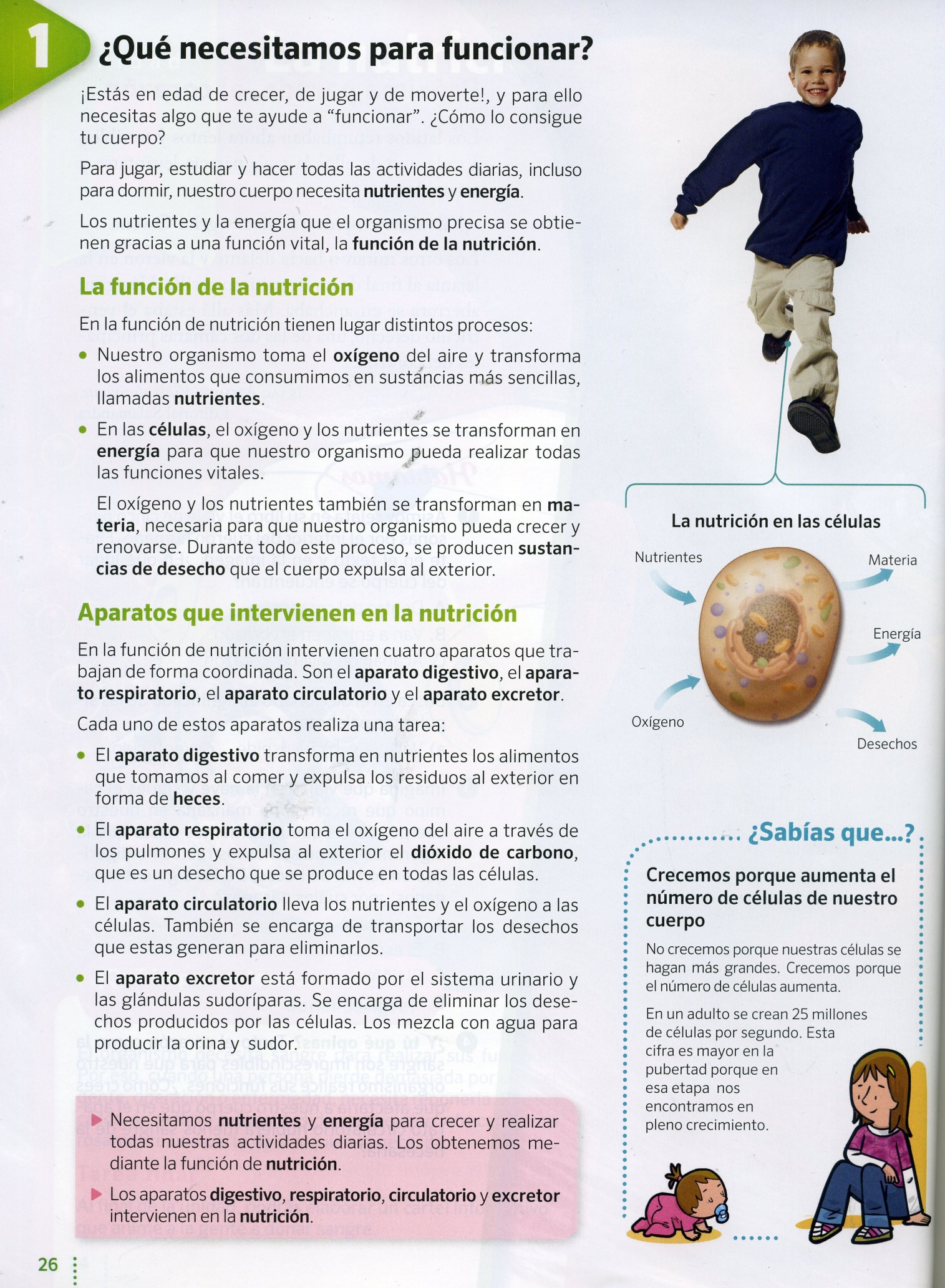 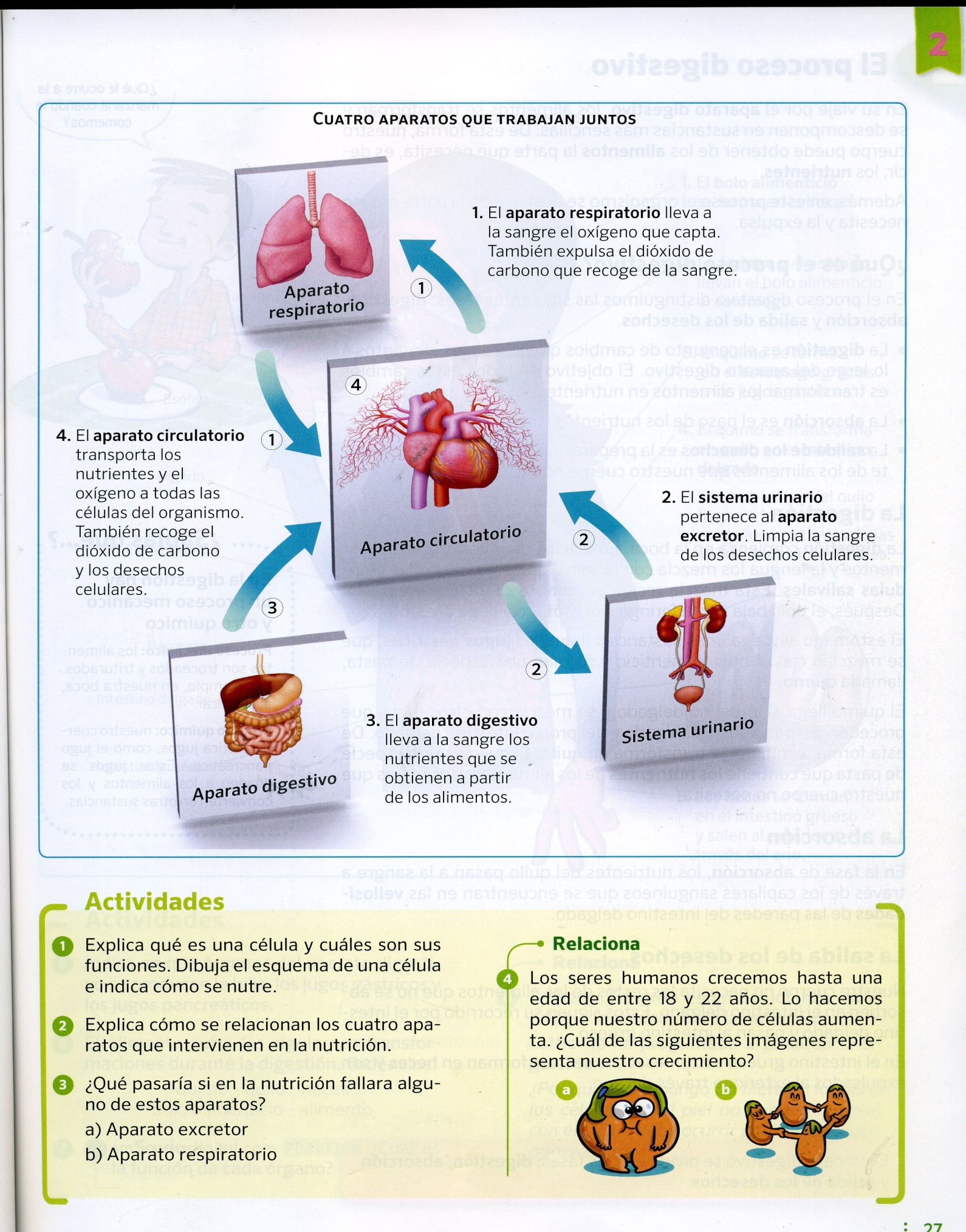 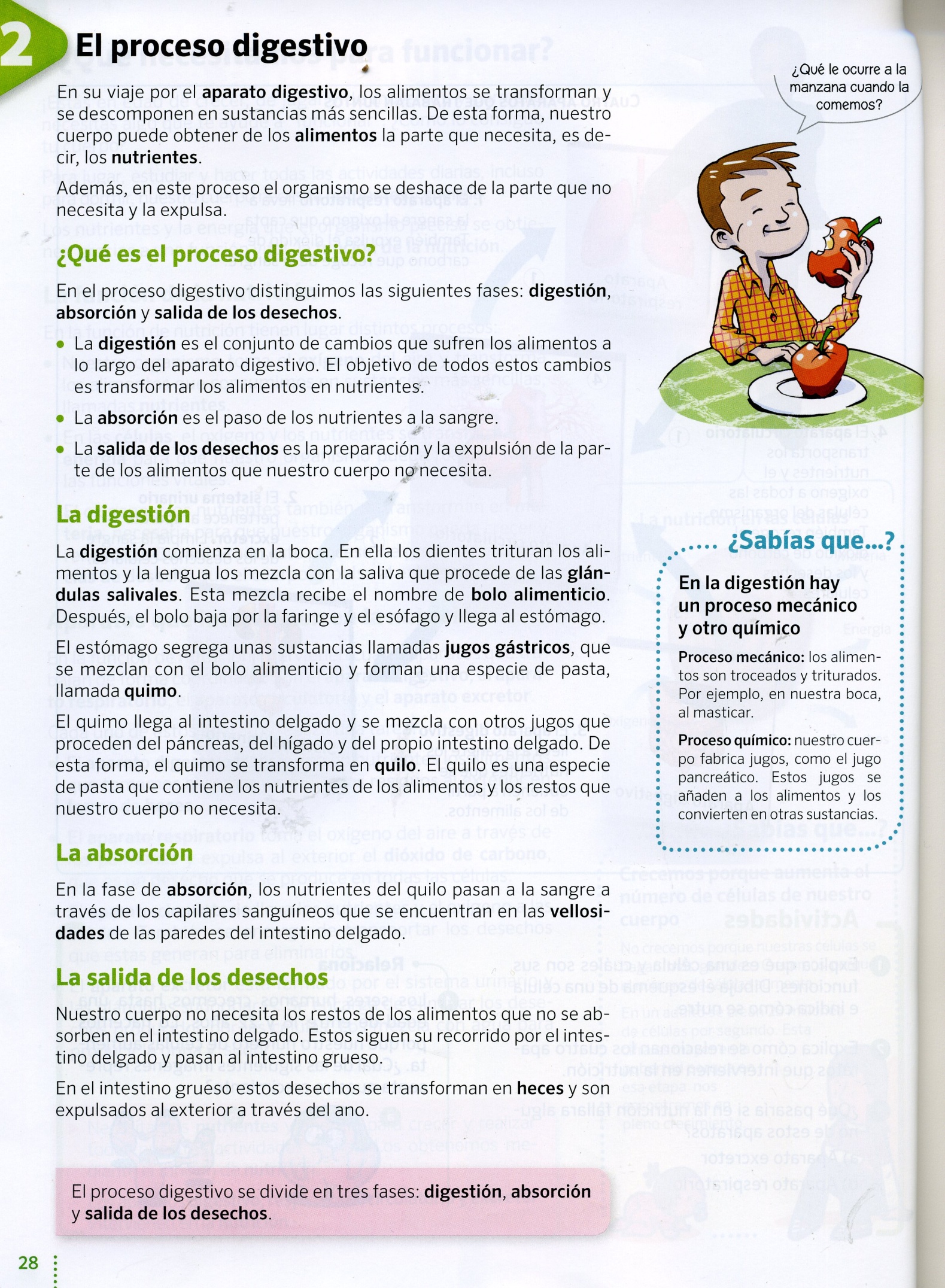 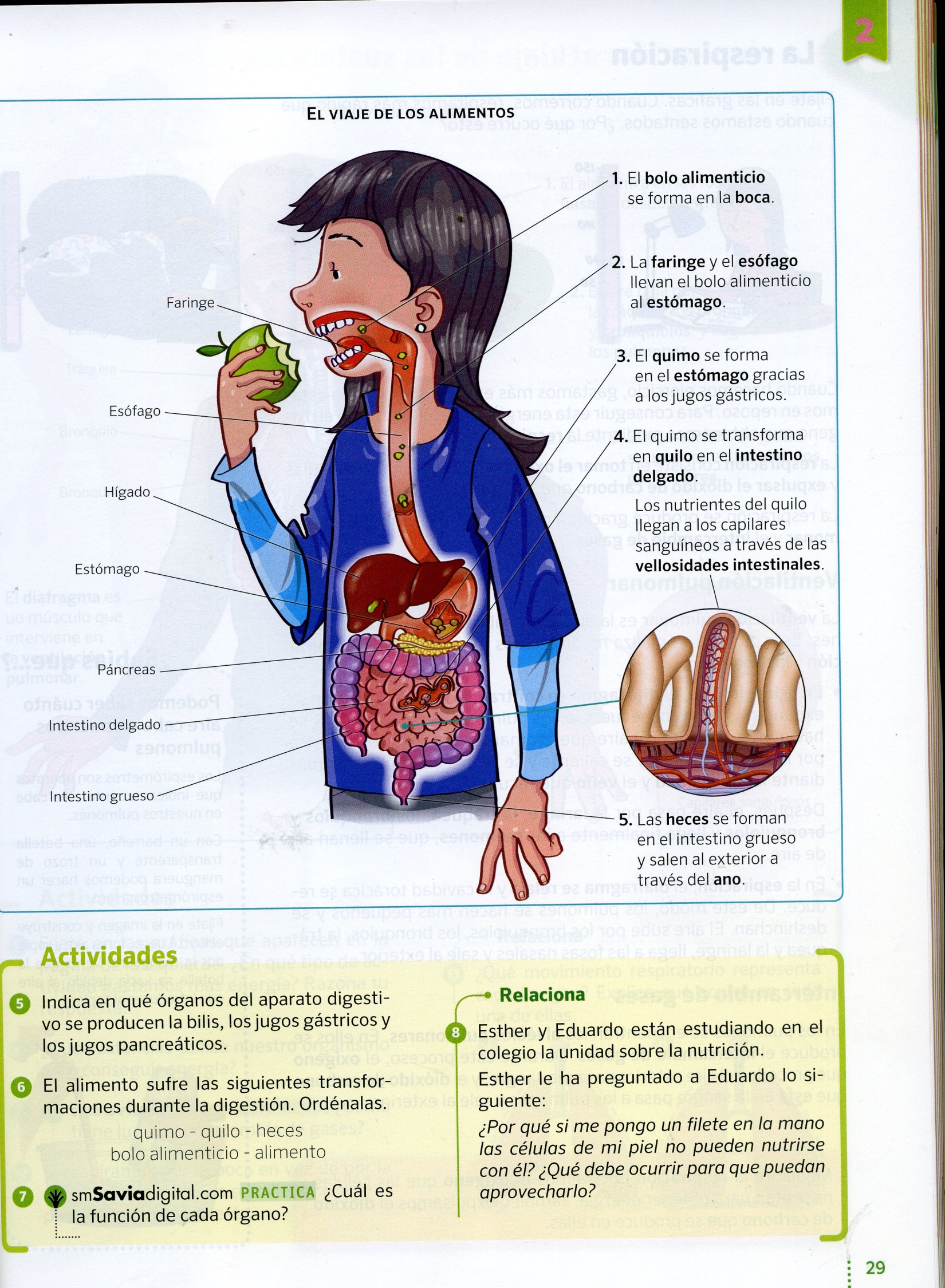 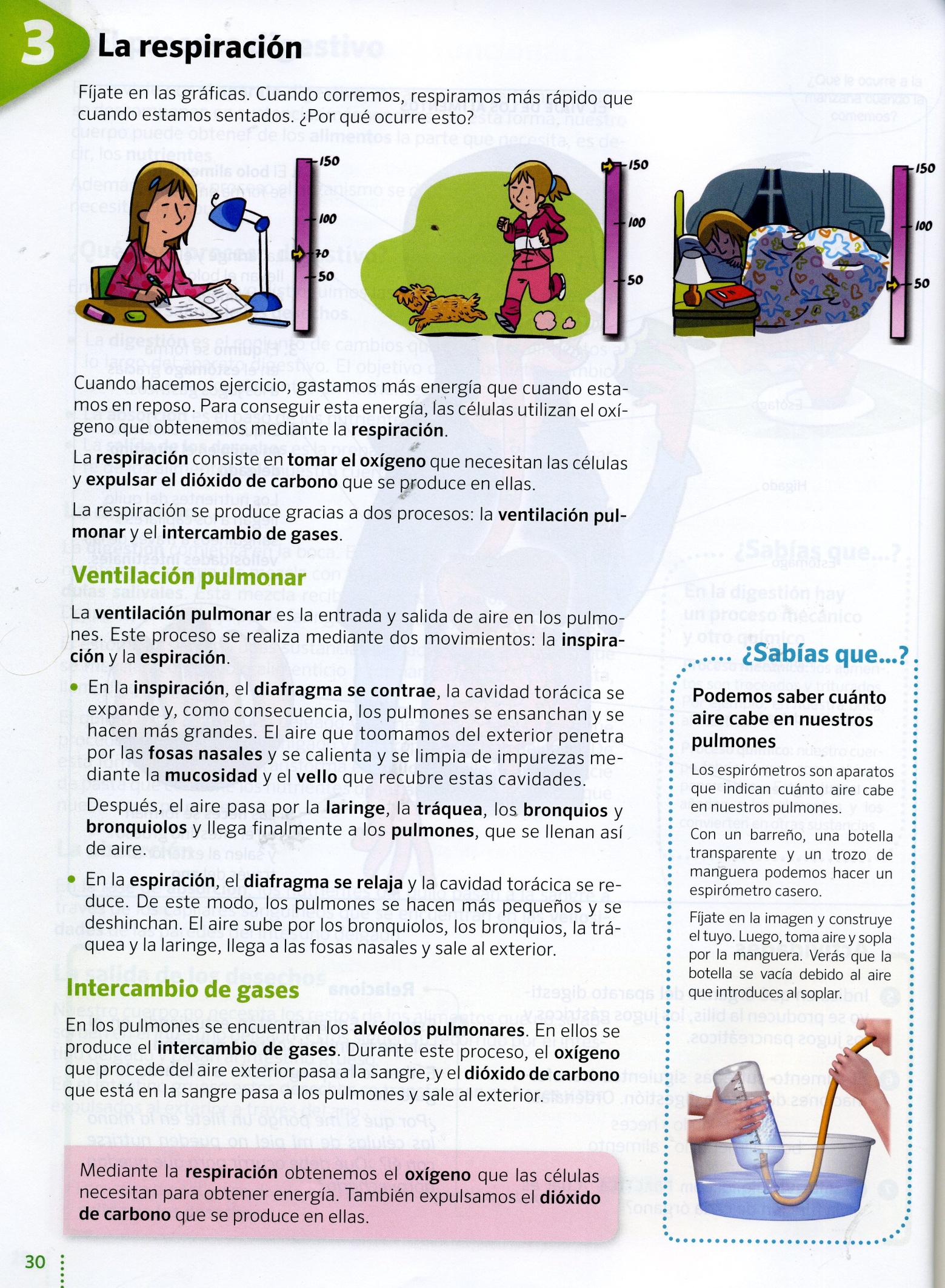 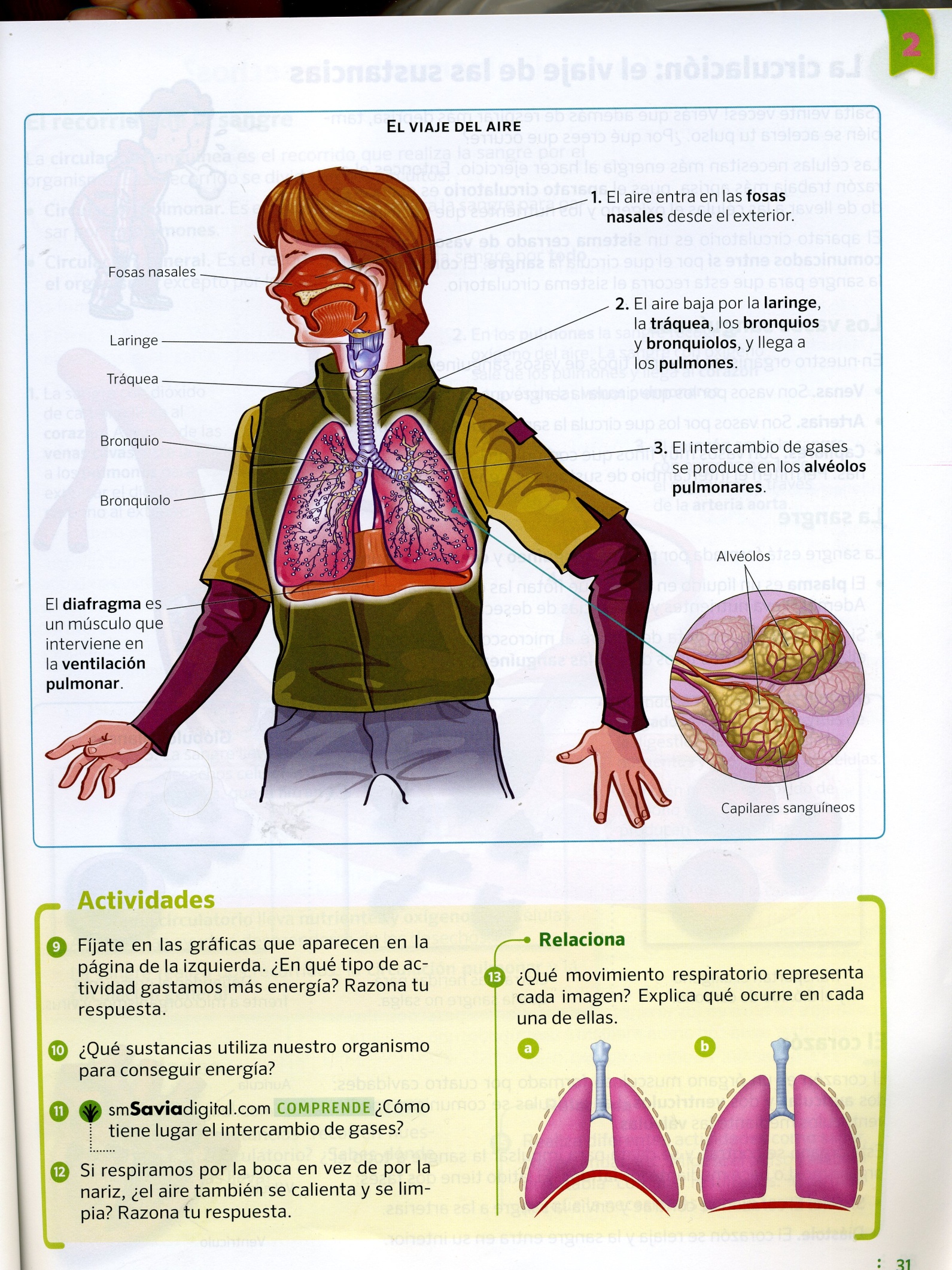 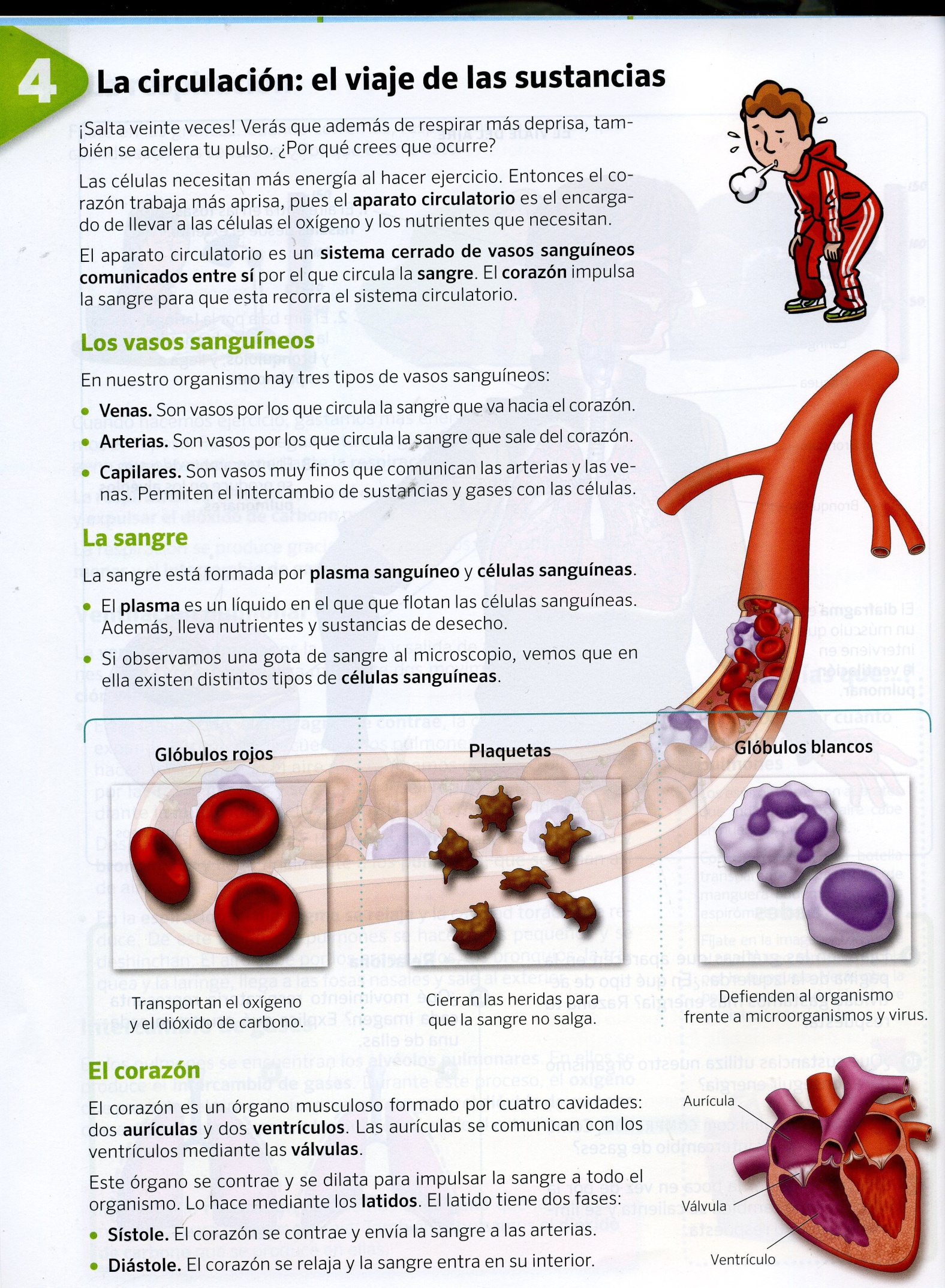 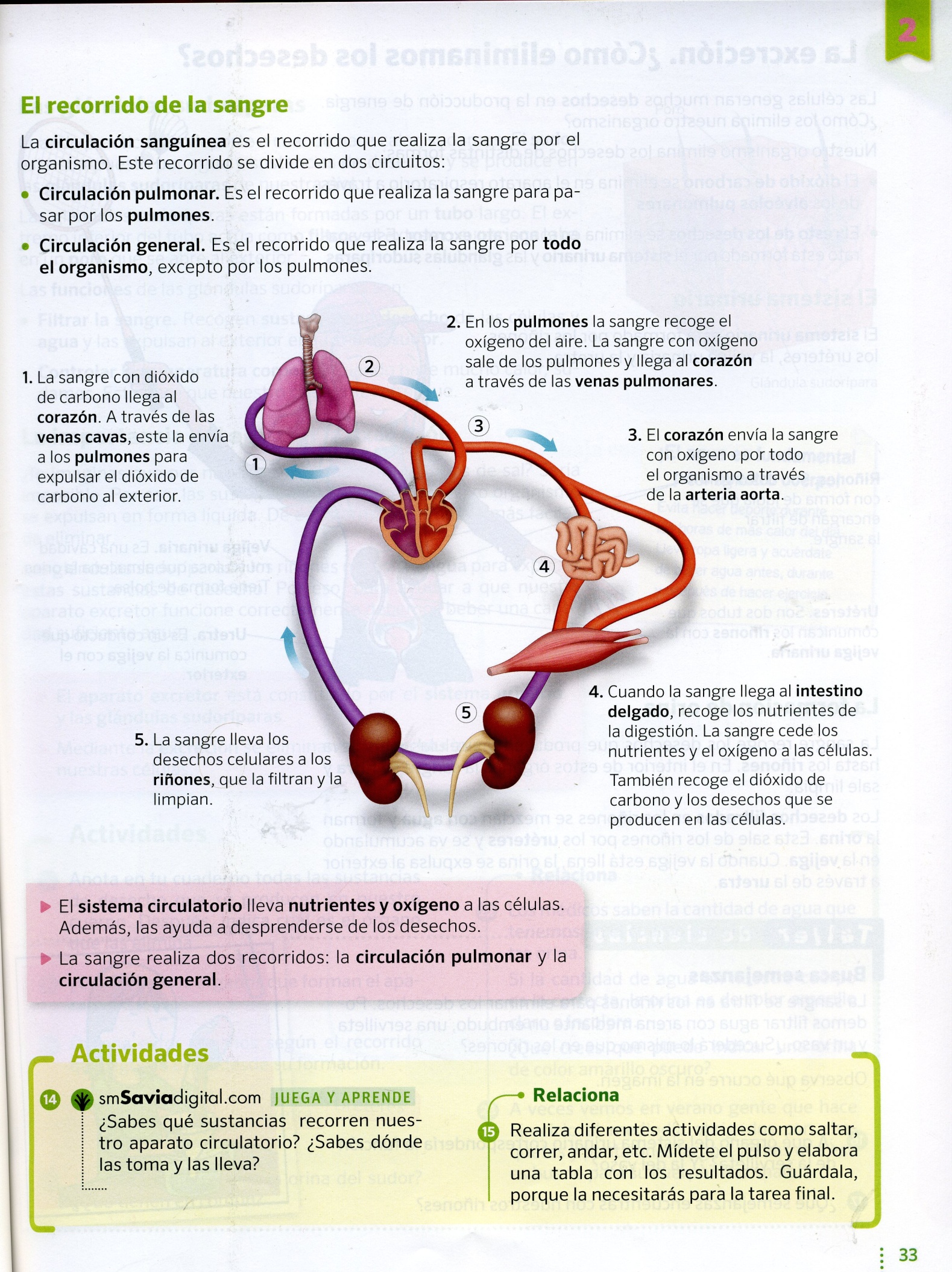 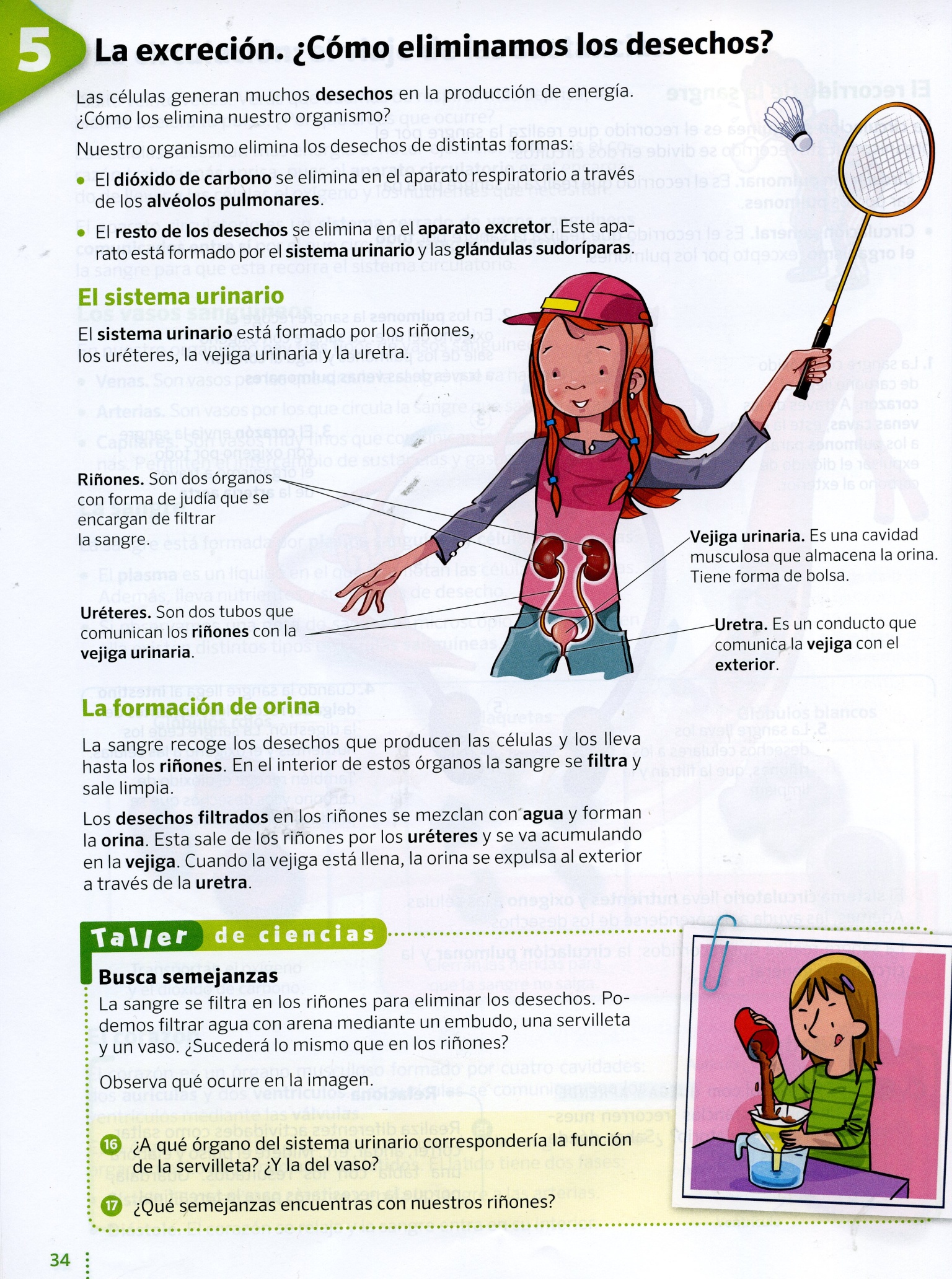 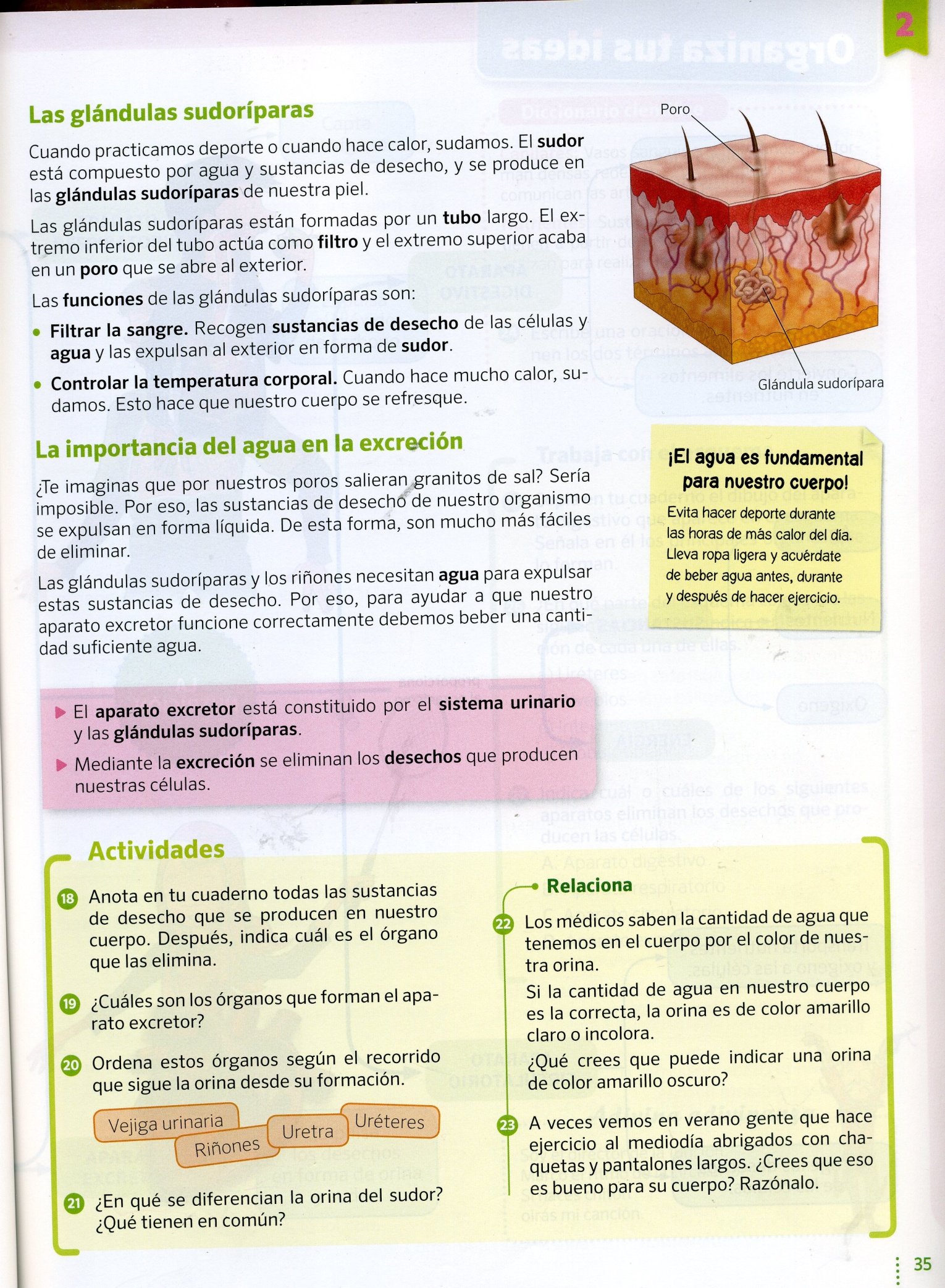 